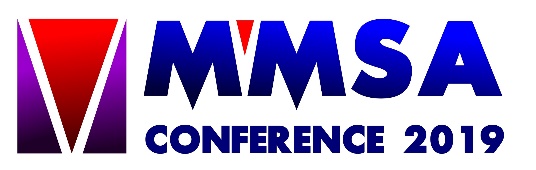 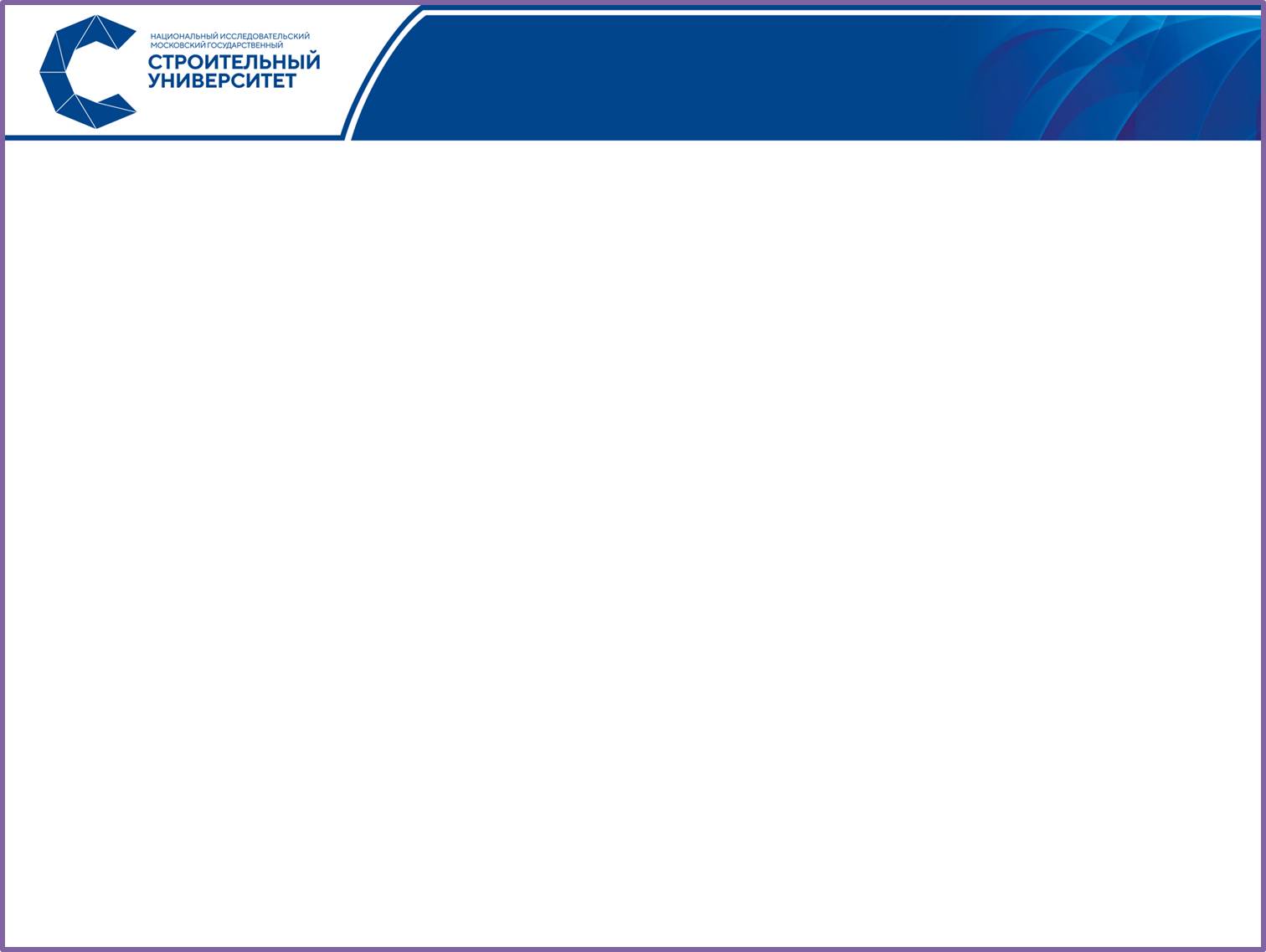 Международная конференцияМоделирование и методы расчета строительных конструкций13-15 ноября 2019 года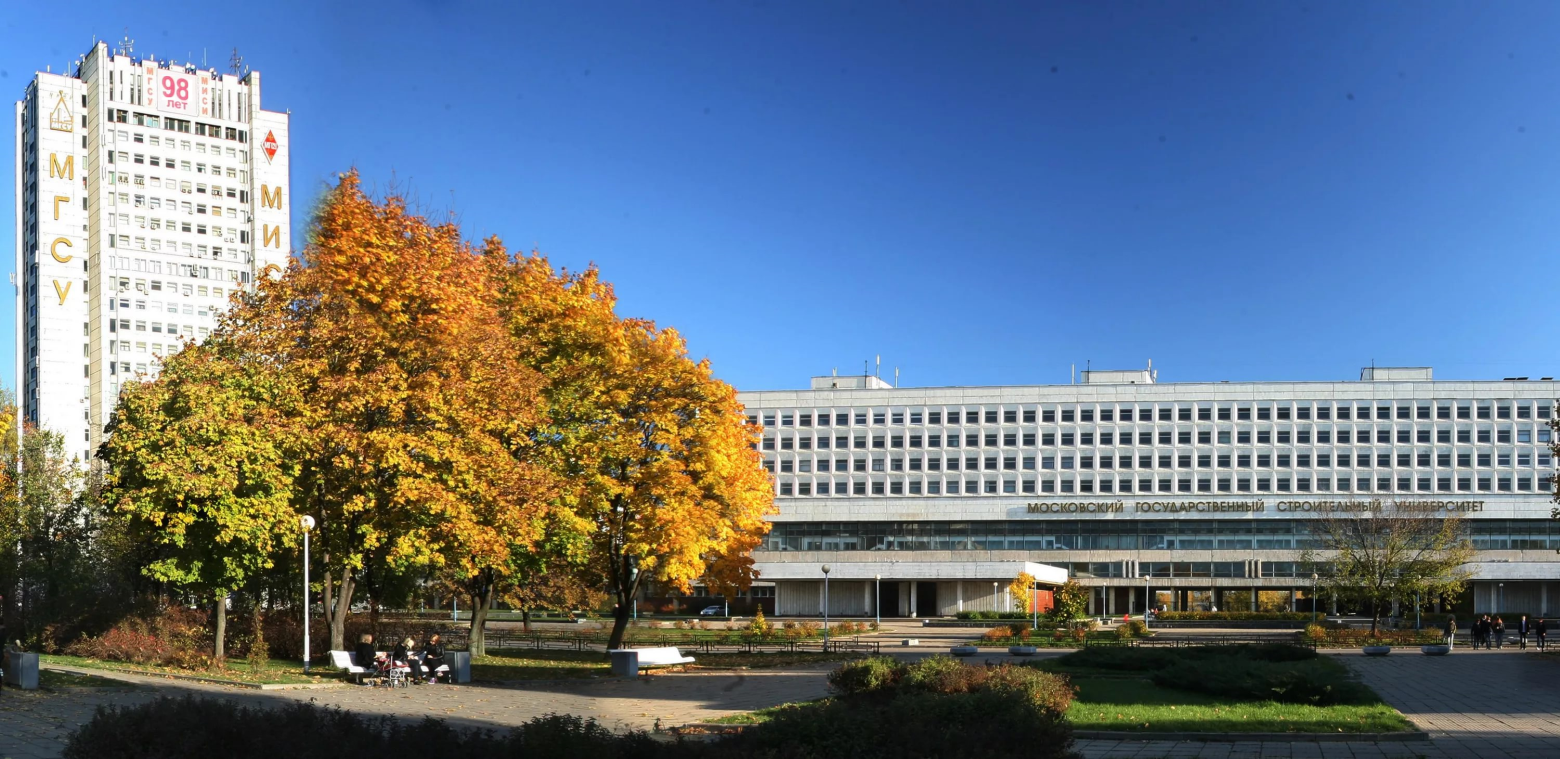 Московский государственный строительный университет129337, Москва, Ярославское шоссе, дом 26 МОСКВА 2019Уважаемые участники и гости!От имени академического сообщества Национального исследовательского Московского государственного строительного университета (НИУ МГСУ) приветствую вас на международной конференции «Моделирование и методы расчета строительных конструкций» («Modelling and Methods of Structural Analysis»), которая впервые проводится в стенах нашего университета и призвана объединить исследователей, экспертов, профессоров и преподавателей – самого широкого круга представителей заинтересованного профессионального сообщества Российской Федерации и других стран.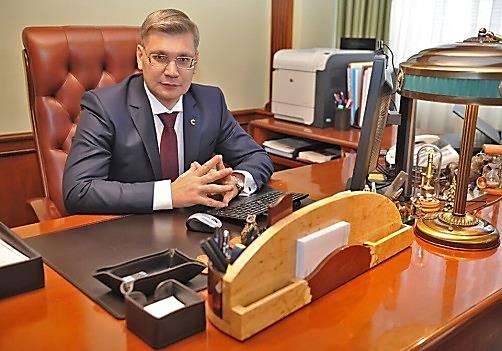 Весьма насыщенная программа конференции, состав известных организаций – партнеров, реальная заинтересованность многих коллег на всех этапах подготовки мероприятия вселяют уверенность в пользе нашей общей инициативы. В рамках конференции будут проводиться открытые и содержательные дискуссии по  вопросам теории и практики моделирования, визуализации, расчета строительных конструкций на основе современных научно-исследовательских методов, предлагаться новые идеи и подходы к решению проблем надежности, безопасности и эффективности сооружений, рассматриваться возможности использования и развития современных вычислительных комплексов при решении научных и инженерных задач высокотехнологичного развития строительства. Старт реализации национальных проектов «Наука», «Образование», «Жилье и городская среда» фактически определяет новые горизонты планирования для всей системы отраслевой науки и образования. Совершенно очевидно, что НИУ МГСУ и сообщество наших университетов – партнеров в регионах должны не просто занимать в этом смысле самую активную жизненную позицию, а по праву взять на себя основную миссию и ответственность за качественное повышение научного и укрепление кадрового потенциала прогресса отрасли. Выражаю уверенность в том, что конференция станет одной из площадок для демонстрации ведущими учеными и молодыми исследователями достижений мирового уровня, будет способствовать укреплению академического сотрудничества, а ее результаты найдут отражение не только в формате международной публикационной активности, но и на уровне дальнейшего воплощения в жизнь в реальных проектах.От всей души желаю вам успехов и эффективного научного сотрудничества!Председатель Организационного комитета конференции, Исполняющий обязанности ректора Национального исследовательского Московского государственного строительного университета (НИУ МГСУ), член-корреспондент РААСН, профессор, доктор технических наук Андрей Анатольевич ВолковСЕКЦИИ И НАУЧНЫЕ НАПРАВЛЕНИЯ КОНФЕРЕНЦИИМатематическое и компьютерное моделированиеМетоды и алгоритмы математического и компьютерного моделирования.Моделирование повреждаемости и разрушения конструкций.Моделирование нагрузок и воздействий на строительные конструкции, здания, сооружения и комплексы. Задачи аэро- и гидроупругости.Моделирование жизненных циклов конструкций, зданий, сооружений и комплексов. Системы компьютерной математики. Интеллектуальные вычисления, анализ, визуализация данных и программного обеспечения.Строительные конструкции, расчеты и анализРазработка, исследование и развитие численных и аналитических методов расчета конструкций, зданий и сооружений.Оценка несущей способности конструкций и ее элементов. Повышение долговечности и определение остаточного ресурса строительных конструкций.Строительная механика инженерных конструкций и сооружений.Уникальные здания и сооружения, современные принципы формирования расчетной модели и анализ.Методы решения динамических задач.Теория колебаний упругих и вязкоупругих элементов строительных конструкций.Расчеты зданий и сооружений на особые сочетания нагрузок.Идентификация расчетных моделей строительных конструкций.Идентификация расчетных динамических параметров зданий и сооружений.Верификация и валидация моделей для инженерных расчетов. Мониторинг зданий и сооружений. Сейсмомониторинг зданий и сооружений, оценка остаточной сейсмостойкости.Механика материаловПрочность и механика разрушения материалов строительных конструкций.Гипотезы и теории механики деформируемого твердого тела.Нелинейные модели материалов конструкций зданий и сооружений при проектировании, оптимизации и реконструкции.КОНТРОЛЬНЫЕ СРОКИ2019 годИНФОРМАЦИОННОЕ СОПРОВОЖДЕНИЕОфициальный сайт Международной конференции "Modelling and Methods of Structural Analysis» (Моделирование и методы расчета строительных конструкций) http:/www.mmsa2019.org РАБОЧИЙ ЯЗЫК КОНФЕРЕНЦИИАнглийский языкПУБЛИКАЦИЯ МАТЕРИАЛОВ КОНФЕРЕНЦИИДоклады/статьи (на английском языке) участников Конференции планируются к публикации в журнале, индексируемом в международных базах Scopus/WOS.  Шаблон для подготовки статьи, информация о подаче докладов/статей и стоимости публикации размещены на сайте Конференции.КОНТАКТНАЯ ИНФОРМАЦИЯОтветственный секретарь:Соколова Алла Германовна, кандидат техн. наук, доцент кафедры иностранных языков и профессиональной коммуникации НИУ МГСУ. e-mail: mmsa@mgsu.ru, SokolovaAG@mgsu.ru Члены секретариата: Орлов Виктор Николаевич, доктор ф.-м. наук, доцент кафедры прикладной математики НИУ МГСУ. e-mail: mmsa@mgsu.ru, OrlovVN@mgsu.ruТюпенко Наталья Александровна, кандидат пед. наук, доцент кафедры русского языка как иностранного НИУ МГСУ. e-mail: mmsa@mgsu.ru, TyupenkoNA@mgsu.ruСтаростина Екатерина Андреевна, делопроизводитель ИФО НИУ МГСУ. e-mail: mmsa@mgsu.ru, Starostinaea@mgsu.ruАдрес: 129337, Москва, НИУ МГСУ, Ярославское шоссе, д. 26Тел. +7 (499) 183-28-91  (eng/rus)        +7 (499) 183-19-29, +7 (499) 182-16-87  (rus)e-mail: mmsa@mgsu.ru  Регистрация и подача статей c 15 июня по 15 сентября Рецензирование статейдо 1 октября Подача исправленных статейдо 10 октября Уведомление авторов о принятии статейдо 20 октября Срок оплатыдо 1 ноября Сроки конференции13-15 ноября 2019 года